Ketenaanpak Valpreventie: 
Draaiboek evaluatiebijeenkomst met uitvoerders 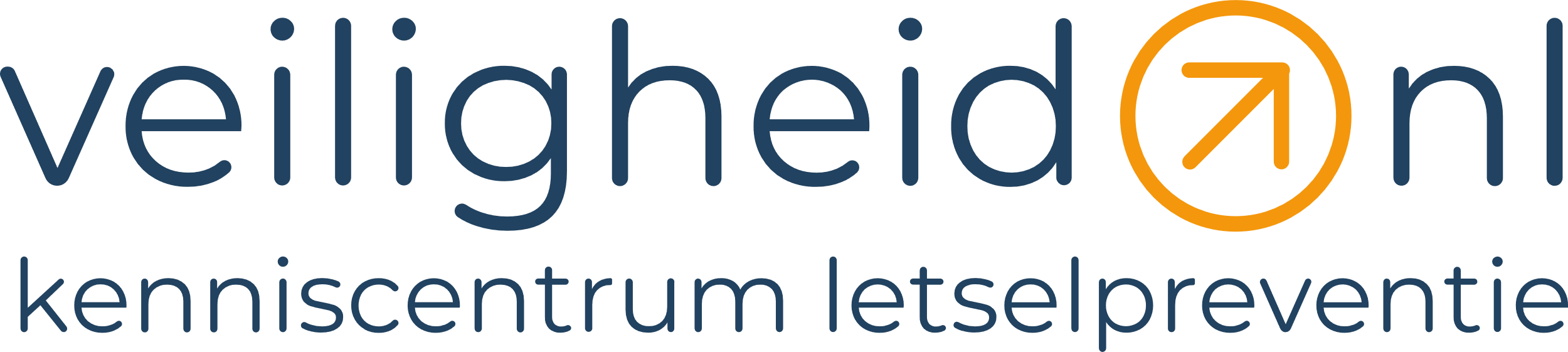 Dit is een voorbeeld van een draaiboek voor een bijeenkomst waarin je de ketenaanpak valpreventie evalueert samen met de uitvoerders. Je kunt dit aanpassen naar de lokale situatie. Doe de evaluatie bij voorkeur live. Voor een digitale evaluatiebijeenkomst kun je gebruik maken van een digitaal whiteboard zoals Padlet of Mural. Benodigdheden8 Flip-overs of vel papier aan de muur. Stiften Post-its Pennen Eventueel bedankje Gespreksleider De cursief gedrukte tekst kan letterlijk gebruikt worden door de gespreksleider. Inleiding (5 minuten)Voorstellen van de gespreksleider als deze nog niet bekend is. Uitleg doel van deze bijeenkomst (zie uitgeschreven tekst).Presentatie van monitor resultaten indien beschikbaarIntroductieJullie maken allemaal onderdeel uit van de ketenaanpak valpreventie. We zijn hier bij elkaar om het over de ketenaanpak te hebben. We bespreken graag op een gestructureerde manier wat jullie ervaring is. We willen vooral terugblikken op wat er goed ging en wat er minder goed ging. Deze informatie is belangrijk om de implementatie van de ketenaanpak valpreventie te verbeteren. Het geeft inzicht in wat een succes was en wat we nog moeten aanpassen of verbeteren. Dus probeer zo concreet mogelijk te zijn over zowel de positieve punten als over aandachtspunten. We zijn benieuwd naar jouw eigen mening. Er zijn geen goede of foute antwoorden. Jullie mogen op elkaar reageren of elkaar aanvullen. Je mag ook aan elkaar vragen stellen. Dit doen we op een respectvolle manier. We starten met een globale informatie ronde rondom drie vragen. Tijdens de volgende ronde gaan we meer in detail informatie uitwisselen. 
We hebben 1,5 uur de tijd voor dit gesprek en er zal halverwege een korte pauze worden ingelast.Globale ronde (20 minuten afhankelijk van het aantal deelnemers)  Ieder van jullie krijgt 3 post-its. Op elke post-it schrijf je een antwoord. De drie vragen luiden:Hoe waardeer je de gehele ketenaanpak valpreventie? Geef een cijfer van 1 tot 10Wat vind je het mooiste resultaat van de ketenaanpak valpreventie?Wat heeft de ketenaanpak valpreventie jou/jouw organisatie gebracht?Vorm: Deelnemers schrijven eerst voor zichzelf de antwoorden op een post-it. Daarna wordt een rondje gemaakt waarbij de deelnemers hun antwoorden op de vragen geven. De antwoorden worden op een flip-over geplakt of geschreven. Als de antwoorden te algemeen blijven, vraag dan door om tot een concreter antwoord te komen.2. Gedetailleerde uitwisseling  (60 minuten)Ik heb in de ruimte flip-overs opgehangen met daarop de diverse onderdelen uit de ketenaanpak valpreventie. Ik wil jullie vragen hier jullie positieve en verbeterpunten op te schrijven. Schrijf zo veel mogelijk op, niets is fout. De onderwerpen die op de flip-overs staan zijn:Onderlinge samenwerking/afstemming en rolverdeling in projectgroepUitvoering van (je eigen onderdeel binnen) de ketenaanpak valpreventieDoorverwijzing tussen de verschillende stappen uit de ketenaanpak valpreventieDeelnemers: werving en vooruitgangTools en materialenContinuering van de ketenaanpak valpreventieOverigVorm: Deelnemers schrijven per persoon op de flip-overs (zie hiernaast een voorbeeld) hun eigen positieve punten of verbeterpunten op. Daarna wordt elke flip-over plenair doorgesproken. Als de antwoorden te algemeen blijven, vraag dan door om tot een concreter antwoord te komen. Eventueel kan er nog gevraagd worden naar prioritering van de onderwerpen. 3 afronding (5 minuten)Maak duidelijk wat er de komende periode gebeurt en wat de vervolgstappen zijn.Deelnemers bedanken.Voor een effectief vervolg:De informatie die opgehaald is, geeft veel input voor gewenste aanpassingen in de implementatie van de ketenaanpak valpreventie. Deze informatie moet daarom vertaald worden in concrete acties en of werkafspraken. Dit kan op verschillende manieren:De projectleider maakt op basis van de uitkomsten een lijst van acties en werkafspraken. De acties en werkafspraken worden in het evaluatieoverleg geformuleerd door de uitvoerders. In een vervolgbijeenkomst wordt m.b.v. de notulen van dit overleg gezamenlijk een lijst met acties en of werkafspraken geformuleerd.Format notulen evaluatiebijeenkomst ketenaanpak valpreventie met uitvoerdersDatum:Aanwezig: Globaal: Hoe waardeer je de gehele ketenaanpak valpreventieGemiddeld: …. (van alle gegeven cijfers)Wat vind je het mooiste resultaat van de ketenaanpak valpreventie?……….Wat heeft de ketenaanpak valpreventie jou/jouw organisatie gebracht?………Detail:Onderlinge samenwerking/afstemming en rolverdeling in projectgroep
Uitvoering van (je eigen onderdeel binnen) de ketenaanpak valpreventie
Doorverwijzing tussen de verschillende stappen uit de ketenaanpak valpreventie
Deelnemers: werving en vooruitgang 
Tools en materialen
Continuering van de ketenaanpak valpreventie
Overig
Positieve puntenVerbeterpuntenPositieve puntenVerbeterpuntenPositieve puntenVerbeterpuntenPositieve puntenVerbeterpuntenPositieve puntenVerbeterpuntenPositieve puntenVerbeterpuntenPositieve puntenVerbeterpunten